KHALID 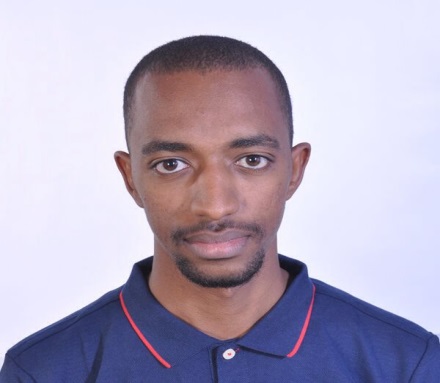 KHALID.354282@2freemail.com PERSONAL INFORMATION	Nationality: SudaneseCurrent Residence: UAE, DUBAIMarital Status: SinglePROFESSIONAL EXPERIENCEAn Internship at SARIA Industrial Complex.    Title: Automation support Engineer                   (15th MAR, 2016)-(15th MAY, 2016).Programming and Configuration of PLC.Troubleshooting and maintenance for control systems.Setting up PROFIBUS-DP.Installation and Calibration of Process Control Instrumentations (load cells, temperature ‘switches and transmitters’, level ‘switches and transmitters’, flow ‘switches and transmitters’).Sudanese Electricity Transmission Company (Hilat Koko substation) (National service duty )Title: Automation support Engineer                  (JUN, 2014)-(JUN, 2015).Troubleshooting and maintenance of Substations (200,110KV), RTUs & electrical switchgears.Participate in the annual troubleshooting and maintenance for the Automation panels in AIR and GIS substation and verified all the interfacing & interlocking of the schemes for the operation of Circuit Breakers & Isolators.Erection, Testing and Commissioning of IEC 61850.TECHNICAL EXPERTISE PLC: SIEMENS, Allen Bradley.Fieldbuses: PROFIBUS DP and PA, PROFINET, Modbus RTU and TCP, HART.SCADA and HMI: SIEMENS WinCC, Schneider Wonderware, etc. DCS, ESD and RTUsProcess instrumentations calibration (Level, Flow, Temperature and Pressure) SKILLS Programming Languages: C, Java, Matlab, VB, VHDL and Assembly.PLC, SCADA and HMI software: ABB’s Freelance, Schneider’s Wonderware and Siemens TIA Portal (SIMATIC STEP7 Professional, WinCC comfort Advanced, STEP7 PLCSIM and WinCC Professional).Microcontroller and Embedded systems: MikroC, Bascom AVR, Proteus VSM and MultiSim. Software skills: MS Office (Excel, PowerPoint, MS Words). ACADEMIC QUALIFICATIONSBachelor of Engineering (Honors) in Electronics (Industrial Electronics) from Sudan University of Science and Technology. (2014)Major: Industrial Electronics and Automation.